Základní škola Třebíč, ul. Kpt. Jaroše 836 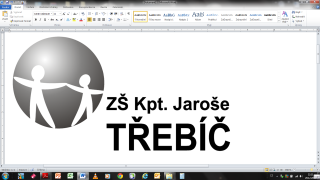 Kpt. Jaroše 836674 01 TřebíčUvolnění žáka ze školního klubuJméno a příjmení žáka: ……………………………………………………………... Třída: …….……….… Datum odchodu: ……………………….…..…………… Čas odchodu: ……………….…………..…..…… Slouží k jednorázovému uvolnění žáka ze ŠK v době trvání zájmové aktivity (kroužku). Po odchodu ze školy přebírá odpovědnost za žáka jeho zákonný zástupce.V Třebíči dne: …………………..                                                                                                             .................................................................                      							                         Podpis zákonného zástupceTelefon: 568 820 506 ǀ Mobil: 602 720 716 ǀ E-mail: zsjarose@zsjarose.cz ǀ Web: www.zsjarose.cz Základní škola Třebíč, ul. Kpt. Jaroše 836 Kpt. Jaroše 836674 01 TřebíčUvolnění žáka ze školního klubuJméno a příjmení žáka: ……………………………………………………………... Třída: …….……….… Datum odchodu: ……………………….…..…………… Čas odchodu: ……………….…………..…..…… Slouží k jednorázovému uvolnění žáka ze ŠK v době trvání zájmové aktivity (kroužku). Po odchodu ze školy přebírá odpovědnost za žáka jeho zákonný zástupce.V Třebíči dne: …………………..                                                                                                             .................................................................                      							                         Podpis zákonného zástupceTelefon: 568 820 506 ǀ Mobil: 602 720 716 ǀ E-mail: zsjarose@zsjarose.cz ǀ Web: www.zsjarose.cz 